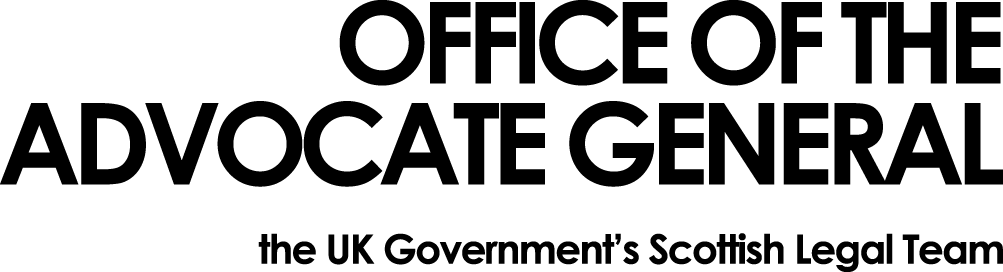 Dear REDACTEDFreedom of Information Request Thank you for your email of 19 February 2016 requesting information under the Freedom of Information Act 2000 (FOIA).  You asked: 1. How much revenue has been received by your organisation for services rendered to film and television productions? This could include location rental, permits and all other services related to film productions using your personnel or resources.2. Please outline the type of work or service rendered, in each case and disclose the revenue received for each type of service. 3. How much has your organisation spent on facilitating such arrangements between 2006 to 2015, inclusive, broken down by year? Having concluded our search for information I can tell you that the answer to questions one and three is none and question two is therefore non applicable.You may, if dissatisfied with the treatment of your request, ask the Office of the Advocate General to conduct an internal review of its decision.  The internal review will be conducted by someone other than the person who took the initial decision.  Requests for internal review should be addressed to the Information Officer, Office the Advocate General, Victoria Quay, Edinburgh, EH6 6QQ.If following the internal review you remain dissatisfied with the treatment of your request by OAG then you may take your complaint to the Information Commissioner, whose address is Wycliffe House, Water Lane, Wilmslow, Cheshire, SK9 5AF.  Details of the complaints procedure can be found here:http://www.ico.gov.uk/complaints/freedom_of_information.aspxYours sincerelyREDACTEDREDACTEDArea G-GOAGVictoria Quay EH6 6QQDate 25/02/16